План работыСлужбы Школьной Медиации «Диалог»на 2022-2032 учебный год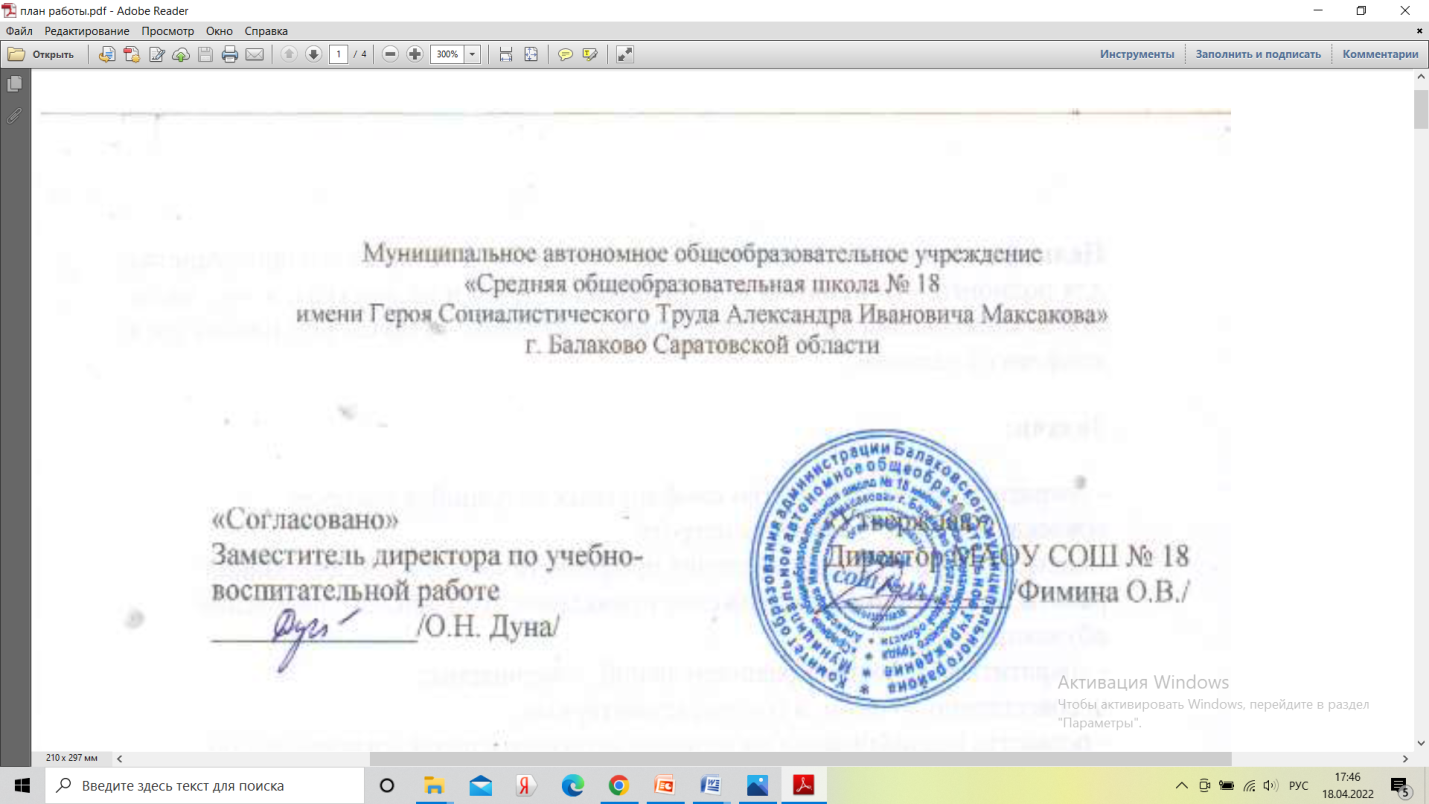 Директор МАОУ СОШ №18____________ О.В.Фиминап/пп/пМероприятияСроки проведенияСроки проведенияОтветственные лицаОтветственные лицаОрганизационно – методическая работаОрганизационно – методическая работаОрганизационно – методическая работаОрганизационно – методическая работаОрганизационно – методическая работаОрганизационно – методическая работаОрганизационно – методическая работа1Организационное планирование работы ШСМ на 2022-2023учебный год. Организационное планирование работы ШСМ на 2022-2023учебный год. Организационное планирование работы ШСМ на 2022-2023учебный год. Сентябрь 2022г.Сентябрь 2022г.Члены школьной  службы медиации.2Организация информационно-просветительских мероприятий для участников образовательного процесса по вопросам школьной медиации. Организация информационно-просветительских мероприятий для участников образовательного процесса по вопросам школьной медиации. Организация информационно-просветительских мероприятий для участников образовательного процесса по вопросам школьной медиации. Октябрь 2022гОктябрь 2022гАдминистрация школы, члены ШСМ, педагог-психолог3Проведение классных часов на тему «Знакомство со школьной службой медиации» 1-4 классы. «Способы разрешения конфликтных ситуаций» 5-11 классы.Проведение классных часов на тему «Знакомство со школьной службой медиации» 1-4 классы. «Способы разрешения конфликтных ситуаций» 5-11 классы.Проведение классных часов на тему «Знакомство со школьной службой медиации» 1-4 классы. «Способы разрешения конфликтных ситуаций» 5-11 классы.Ноябрь-декабрь 2022г. Ноябрь-декабрь 2022г. Гомон Н.В, классные руководители, педагог-психолог.4Выступление на родительских собраниях, информирование о порядке обращения в СШМВыступление на родительских собраниях, информирование о порядке обращения в СШМВыступление на родительских собраниях, информирование о порядке обращения в СШМЯнварь, 2023г. Январь, 2023г. Гомон Н.В, классные руководители, педагог-психолог 5Проведение конкурса на фирменный логотип  СШМ «Диалог»Проведение конкурса на фирменный логотип  СШМ «Диалог»Проведение конкурса на фирменный логотип  СШМ «Диалог»Февраль, 2023гФевраль, 2023гГомон Н.В.6Размещение и дополнение информации о деятельности СШМ на сайте, и в социальных сетяхРазмещение и дополнение информации о деятельности СШМ на сайте, и в социальных сетяхРазмещение и дополнение информации о деятельности СШМ на сайте, и в социальных сетяхЕжеквартальноЕжеквартальноГомон Н.В,  педагог-психолог 7Практические занятия на сплоченность, командообразование коллектива, 1-11 классыПрактические занятия на сплоченность, командообразование коллектива, 1-11 классыПрактические занятия на сплоченность, командообразование коллектива, 1-11 классыВ сентябре, январе (дополнительно по заявке классных руководителей). В сентябре, январе (дополнительно по заявке классных руководителей). Гомон Н.В, педагог-психолог классные руководители8Работа службы по разрешению поступающих конфликтных ситуаций в соответствии с порядком работы медиатора.Работа службы по разрешению поступающих конфликтных ситуаций в соответствии с порядком работы медиатора.Работа службы по разрешению поступающих конфликтных ситуаций в соответствии с порядком работы медиатора.В течение года(по заявке)   В течение года(по заявке)   Члены ШСМ9Участие в семинарах, совещаниях, направленных на повышение квалификации в сфере деятельности СШМ, участие в конфликтной комиссии по запросуУчастие в семинарах, совещаниях, направленных на повышение квалификации в сфере деятельности СШМ, участие в конфликтной комиссии по запросуУчастие в семинарах, совещаниях, направленных на повышение квалификации в сфере деятельности СШМ, участие в конфликтной комиссии по запросуВ течение годаВ течение годаГомон Н.В., члены ШСМ, педагог-психолог 10Участие в конкурсах и межведомственном взаимодействииУчастие в конкурсах и межведомственном взаимодействииУчастие в конкурсах и межведомственном взаимодействииВ течение годаВ течение годаГомон Н.В., классный руководитель, педагог-психолог, члены ШСМ11Отчет о деятельности СШМОтчет о деятельности СШМОтчет о деятельности СШММай, 2023гМай, 2023гКуратор ШСМ, психолог 